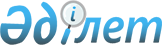 Об установлении публичного сервитутаПостановление акимата Таласского района Жамбылской области от 25 июня 2019 года № 216. Зарегистрировано Департаментом юстиции Жамбылской области 26 июня 2019 года № 4270
      Примечание РЦПИ.

      В тексте документа сохранена пунктуация и орфография оригинала.
      В соответствии статьями 17, 69, 119 Земельного кодекса Республики Казахстан от 20 июня 2003 года, статьями 31, 37 Закона Республики Казахстан "О местном государственном управлении и самоуправлении в Республике Казахстан" от 23 января 2001 года акимат Таласского района ПОСТАНОВЛЯЕТ:
      1. Установить акционерному обществу "Казахтелеком" публичный сервитут сроком на 3 (три) года, без изъятия земельных участков у собственников и землепользователей, на земельные участки площадью 101,5139 гектар для прокладки волоконно-оптической линий связи, согласно приложению к настоящему постановлению.
      2. Коммунальному государственному учреждению "Отдел земельных отношений акимата Таласского района Жамбылской области" в установленном законодательством порядке обеспечить:
      - государственную регистрацию настоящего постановления в органах юстиции;
      - в течение десяти календарных дней после государственной регистрации настоящего постановления направление его на официальное опубликование;
      - размещение настоящего постановления на интернет-ресурс акимата Таласского района Жамбылской области;
      - принятие иных мер, вытекающих из настоящего постановления.
      3. Контроль за исполнением настоящего постановления возложить на заместителя акима района С. Дадабаева.
      4. Настоящее постановление вступает в силу со дня государственной регистрации в органах юстиции и вводится в действие по истечении десяти календарных дней после дня его первого официального опубликования. Экспликация земель по установлению публичного сервитута срока на 3 (три) года, без изъятия земельных участков у собственников и землепользователей для прокладки волоконно-оптической линий связи акционерному обществу "Казахтелеком"
					© 2012. РГП на ПХВ «Институт законодательства и правовой информации Республики Казахстан» Министерства юстиции Республики Казахстан
				
      Аким района 

Д. Алиев
Приложение к постановлению
акимата Таласского района
№____ от "___"___ 2019 года
№
Сельский округ
Общая площадь, гектар
В том числе
В том числе
В том числе
В том числе
В том числе
В том числе
В том числе
№
Сельский округ
Общая площадь, гектар
Общая площадь пашни, гектар
В том числе
В том числе
сенокосы, гектар
пастбища, гектар
Прочие, гектар
Под строительства, гектар
№
Сельский округ
Общая площадь, гектар
Общая площадь пашни, гектар
Пашня орашаемая, гектар
Пашня неорашаемая, гектар
сенокосы, гектар
пастбища, гектар
Прочие, гектар
Под строительства, гектар
1
Акколь
13,9699
-
-
-
-
13,2555
0,6896
0,0248
2
Аккум
3,5472
-
-
-
-
3,5472
-
-
3
Бостандык
1,8111
-
-
-
-
1,8111
-
-
4
Каратау
5,3600
-
-
-
-
5,3600
-
-
5
Каскабулак
5,2376
-
-
-
-
5,2376
-
-
6
Кенес
9,9914
-
-
-
-
9,9858
0,0056
-
7
Кызылаут
7,2832
-
-
-
-
7,2832
-
-
8
Ойык
25,9393
-
-
-
0,7200
25,1993
0,02
-
9
Бериккара
9,4768
-
-
-
-
9,4456
-
0,0312
10
Тамды
4,1755
-
-
-
-
4,1755
-
-
11
Ушарал
8,2243
-
-
-
-
8,2243
-
-
12
С.Шакиров
6,4976
-
-
-
-
6,1512
0,3384
0,008
Всего
101,5139
-
-
-
0,7200
99,6763
1,0536
0,0640